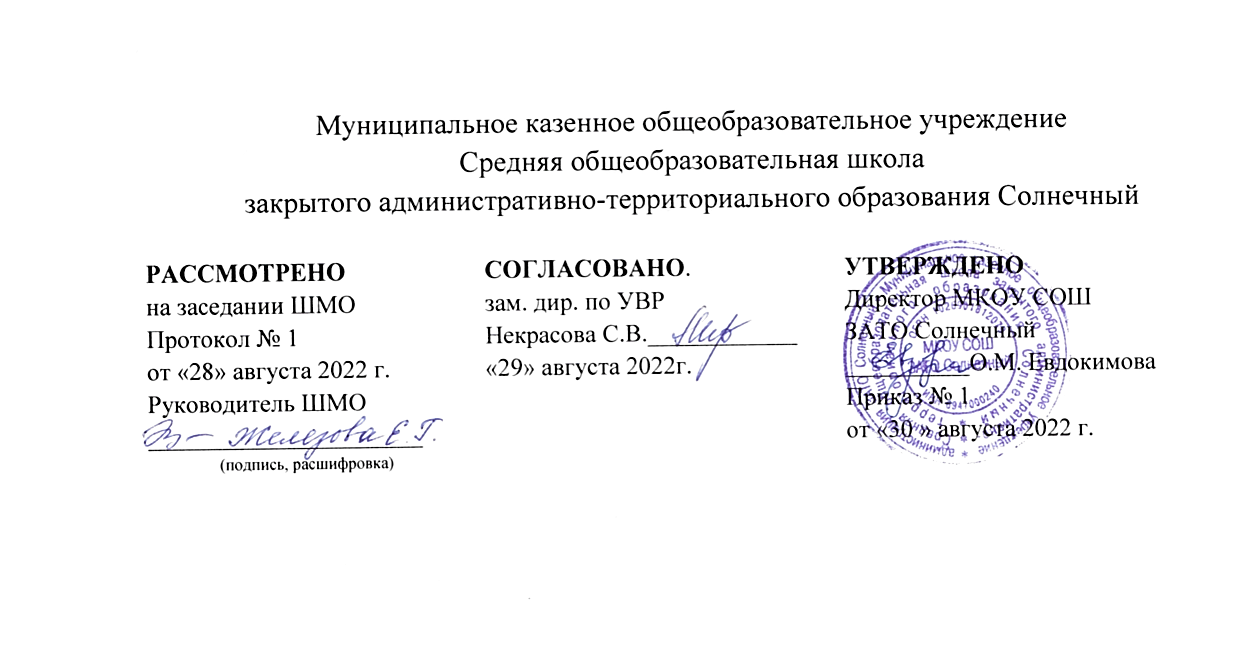 РАБОЧАЯ ПРОГРАММАпо учебному предмету  __ ГЕОМЕТРИЯ__на 2022-2023 учебный годПрограмма разработана на основе АВТОРСКОЙ ПРОГРАММЫ АТАНАСЯНА А.С. (указать примерную программу/программы, год издания при наличии)Для        7      классаСрок реализации: 1 год.Количество часов по программе: 170Количество часов в неделю: 5Составитель: ФЕТИСОВ И.С.учитель математики                                                                                                   (занимаемая должность)п. Солнечный Тверской области2022 г.В соответствии с федеральным базисным учебным планом для образовательных учреждений РФ на изучение геометрии в 7 классе отводится 2 часа в неделю, 34 учебные недели, 68 часов в год соответственно, в течение одного учебного года на базовом уровнеРАЗДЕЛ I.Планируемые предметные результаты изучения учебного предмета.Программа обеспечивает достижение следующих результатов:личностные:формирование ответственного отношения к учению, готовности и способности обучающихся к саморазвитию и самообразованию на основе мотивации к обучению и познанию, выбору дальнейшего образования на базе ориентировки в мире профессий и профессиональных предпочтений, осознанному построению индивидуальной образовательной траектории с учетом устойчивых познавательных интересов;формирование целостного мировоззрения, соответствующего современному уровню развития науки и общественной практики;формирование коммуникативной компетентности в общении и сотрудничестве со сверстниками, старшими и младшими в образовательной, общественно полезной, учебно-исследовательской, творческой и других видах деятельности;умение ясно, точно, грамотно излагать свои мысли в устной и письменной речи, понимать смысл поставленной задачи, выстраивать аргументацию, приводить примеры и контрпримеры;критичность мышления, умение распознавать логически некорректные высказывания, отличать гипотезу от факта;креативность мышления, инициатива, находчивость, активность при решении геометрических задач;умение контролировать процесс и результат учебной математической деятельности;способность к эмоциональному восприятию математических объектов, задач, решений, рассуждений;метапредметные:умение самостоятельно планировать альтернативные пути достижения целей, осознанно выбирать наиболее эффективные способы решения учебных и познавательных задач;умение осуществлять контроль по результату и по способу действия на уровне произвольного внимания и вносить необходимые коррективы;умение адекватно оценивать правильность или ошибочность выполнения учебной задачи, её объективную трудность и собственные возможности её решения;осознанное владение логическими действиями определения понятий, обобщения, установления аналогий, классификации на основе самостоятельного выбора оснований и критериев, установления родовых связей;умение устанавливать причинно-следственные связи, строить логическое рассуждение, умозаключение (индуктивное, дедуктивное и по аналогии) и выводы;умение создавать, применять и преобразовывать знаково-символические средства, модели и схемы для решения учебных и познавательных задач;умение организовывать учебное сотрудничество и совместную деятельность с учителем и сверстниками: определять цели, распределять функции и роли участников, общие способу работы; умение работать в группе: находить общее решение и разрешать конфликты на основе согласования позиций и учетаинтересов; слушать партнера; формулировать, аргументировать и отстаивать свое мнение;формирование и развитие учебной и общепользовательской компетентности в области использования информационно-коммуникационных технологий (ИКТ- компетентности);первоначальные представления об идеях и о методах математики как универсальном языке науки и техники, о средстве моделирования явлений и процессов;умение видеть математическую задачу в контексте проблемной ситуации в других дисциплинах, в окружающей жизни;умение находить в различных источниках информацию, необходимую для решения математических проблем, и представлять её в понятной форме; принимать решение в условиях неполной и избыточной, точной и вероятностной информации;умение понимать и использовать математические средства наглядности (рисунки, чертежи, схемы и др.) для иллюстрации, интерпретации, аргументации;умение выдвигать гипотезы при решении учебных задач и понимать необходимость их проверки;умение применять индуктивные и дедуктивные способы рассуждений, видеть различные стратегии решения задач;понимание сущности алгоритмических предписаний и умение действовать в соответствии с предложенным алгоритмом;умение самостоятельно ставить цели, выбирать и создавать алгоритмы для решения учебных математических проблем;умение планировать и осуществлять деятельность, направленную на решение задач исследовательского характера;предметные:овладение базовым понятийным аппаратом по основным разделам содержания; представление об основных изучаемых понятиях (число, геометрическая фигура) как важнейших математических моделях, позволяющих описывать и изучать реальные процессы и явления;умение работать с геометрическим текстом (анализировать, извлекать необходимую информацию), точно и грамотно выражать свои мысли в устной и письменной речи с применением математической терминологии и символики, использовать различные языки математики, проводить классификации, логические обоснования, доказательства математических утверждений;овладение навыками устных, письменных, инструментальных вычислений;овладение геометрическим языком, умение использовать его для описания предметов окружающего мира, развитие пространственных представлений и изобразительных умений, приобретение навыков геометрических построений;усвоение систематических знаний о плоских фигурах и их свойствах, а также на наглядном уровне – о простейших пространственных телах, умение применять систематические знания о них для решения геометрических и практических задач;умение измерять длины отрезков, величины углов, использовать формулы для нахождения периметров геометрических фигур (треугольника);умение применять изученные понятия, результаты, методы для решения задач практического характера и задач из смежных дисциплин с использование при необходимости справочных материалов, калькулятора, компьютера.В результате изучения математики ученик должензнать/понимать:существо понятия математического доказательства; примеры доказательств;существо понятия алгоритма; примеры алгоритмов;как используются математические формулы, уравнения и неравенства; примеры их применения для решения математических и практических задач;как	математически	определенные	функции	могут	описывать	реальные зависимости; приводить примеры такого описания;как потребности практики привели математическую науку к необходимости расширения понятия числа;каким образом геометрия возникла из практических задач землемерия; примеры геометрических объектов и утверждений о них, важных для практики;смысл идеализации, позволяющей решать задачи реальной действительности математическими методами, примеры ошибок, возникающих при идеализации;Геометрияуметь:пользоваться языком геометрии для описания предметов окружающего мира;распознавать геометрические фигуры, различать их взаимное расположение;изображать геометрические фигуры; выполнять чертежи по условию задач;распознавать на чертежах, моделях и в окружающей обстановке основные пространственные тела, изображать их;в простейших случаях строить сечения и развертки пространственных тел;находить стороны, углы и периметры треугольников, длины ломаных;решать геометрические задачи, опираясь на изученные свойства фигур и отношений между ними, применяя дополнительные построения, алгебраический аппарат;проводить доказательные рассуждения при решении задач, используя известные теоремы, обнаруживая возможности для их использования;решать простейшие планиметрические задачи в пространстве;использовать приобретенные знания и умения в практической деятельности и повседневной жизни для:описания реальных ситуаций на языке геометрии;расчетов, включающих простейшие формулы;решения практических задач, связанных с нахождением геометрических величин (используя при необходимости справочники и технические средства);построений	геометрическими	инструментами	(линейка,	угольник,	циркуль, транспортир).В результате изучения курса геометрии в 7 классе ученик:«Наглядная геометрия»научится:распознавать на чертежах, рисунках, моделях и в окружающем мире плоские и пространственные геометрические фигуры (точка, прямая, отрезок, луч, угол, треугольник, окружность, шар, сфера, параллелепипед, пирамида и др.);распознавать виды углов, виды треугольников;определять по чертежу фигуры её параметры (длина отрезка, градусная мера угла, элементы треугольника, периметр треугольника и т.д.);распознавать развертки куба, прямоугольного параллелепипеда, правильной пирамиды, цилиндра и конуса;получит возможность использовать приобретенные знания и умения в практической деятельности и повседневной жизни для:углубления и развития представлений о плоских и пространственных геометрических фигурах (точка, прямая, отрезок, луч, угол, треугольник, окружность, шар, сфера, параллелепипед, призма и др.);применения понятия развертки для выполнения практических расчетов.«Геометрические фигуры»научится:пользоваться языком геометрии для описания предметов окружающего мира и их взаимного расположения;распознавать и изображать на чертежах и рисунках геометрические фигуры и их конфигурации;находить значения длин линейных элементов фигур и их отношения, градусную меру углов от 0 до 1800, применяя определения, свойства и признаки фигур и их элементов, отношения фигур (равенство, сравнение);решать задачи на доказательство, опираясь на изученные свойства фигур и отношений между ними и применяя изученные методы доказательств;решать	простейшие	задачи	на	построение,	применяя	основные	алгоритмы построения с помощью циркуля и линейки;решать простейшие планиметрические задачи в пространстве;получит возможность использовать приобретенные знания и умения в практической деятельности и повседневной жизни для:овладения методами решения задач на вычисления и доказательства: методом от противного, методом перебора вариантов;приобретения	опыта	применения	алгебраического	аппарата	при	решении геометрических задач;овладения традиционной схемой решения задач на построение с помощью циркуля и линейки: анализ, построение, доказательство и исследование;приобретения опыта исследования свойств планиметрических фигур с помощью компьютерных программ.«Измерение геометрических величин»научится:использовать свойства измерения длин и углов при решении задач на нахождение длины отрезка и градусной меры угла;вычислять длины линейных элементов треугольника и их углы;вычислять периметры треугольников;решать	задачи	на	доказательство	с	использованием	признаков	равенства треугольников и признаков параллельности прямых;решать практические задачи, связанные с нахождением геометрических величин (используя при необходимости справочники и технические средства);получит	возможность	использовать	приобретенные	знания	и	умения	в практической деятельности и повседневной жизни для:вычисления градусных мер углов треугольника и периметров треугольников;приобретения опыта применения алгебраического аппарата при решении задач на вычисление.РАЗДЕЛ II.Содержание	учебного предмета.В курсе геометрии 7-го класса условно можно выделить следующие содержательные линии:«Наглядная геометрия», «Геометрические фигуры», «Измерение геометрических величин»,«Логика и множества», «Геометрия в историческом развитии».Материал, относящийся к линии «Наглядная геометрия» (элементы наглядной стереометрии) способствует развитию пространственных представлений учащихся в рамках изучения планиметрии.Содержание разделов «Геометрические фигуры» и «Измерение геометрических величин» нацелено на получение конкретных знаний о геометрической фигуре как важнейшей математической модели для описания окружающего мира. Систематическое изучение свойств геометрических фигур позволит развить логическое мышление и показать применение этих свойств при решении задач вычислительного и конструктивного характера, а также практических.Особенностью линии «Логика и множества» является то, что представленный здесь материал преимущественно изучается при рассмотрении различных вопросов курса. Соответствующий материал нацелен на математическое развитие учащихся, формирование у них умения точно, сжато и ясно излагать мысли в устной и письменной речи.Линия «Геометрия в историческом развитии» предназначена для формирования представлений о геометрии как части человеческой культуры, для общего развития школьников, для создания культурно-исторической среды обучения.Начальные геометрические сведения (12 часов).Простейшие геометрические фигуры: прямая, точка, отрезок, луч, угол. Понятие равенства геометрических фигур. Сравнение отрезков и углов. Измерение отрезков, длина отрезка.Измерение углов, градусная мера угла. Смежные и вертикальные углы, их свойства. Перпендикулярные прямые.Цель: систематизировать знания обучающихся о простейших геометрических фигурах и их свойствах; ввести понятие равенства фигур.В данной теме вводятся основные геометрические понятия и свойства простейших геометрических фигур на основе наглядных представлений обучающихся путем обобщения очевидных или известных из курса математики I— 6 классов геометрических фактов. Понятие аксиомы на начальном этапе обучения не вводится, и сами аксиомы не формулируются в явном виде. Необходимые исходные положения, на основе которых изучаются свойства геометрических фигур, приводятся в описательной форме. Принципиальным моментом данной темы является введение понятия равенства геометрических фигур на основе наглядного понятия наложения.Определенное внимание должно уделяться практическим приложениям геометрических понятий.Треугольники (17 часов).Треугольник. Признаки равенства треугольников. Перпендикуляр к прямой. Медианы, биссектрисы и высоты треугольника. Равнобедренный треугольник и его свойства. Задачи на построение с помощью циркуля и линейки.Цель: ввести понятие теоремы; выработать умение доказывать равенство треугольников с помощью изученных признаков; ввести новый класс задач на построение с помощью циркуля и линейки. Признаки равенства треугольников являются основным рабочим аппаратом всего курса геометрии. Доказательство большей части теорем курса и также решение многих задач проводится по следующей схеме: поиск равных треугольников — обоснование их равенства с помощью какого-то признака — следствия, вытекающие из равенства треугольников.Применение признаков равенства треугольников при решении задач дает возможность постепенно накапливать опыт проведения доказательных рассуждений. На начальном этапе изучения и применения признаков равенства треугольников целесообразно использовать задачи с готовыми чертежами.Параллельные прямые (13 часов).Признаки параллельности прямых. Аксиома параллельных прямых. Свойства параллельных прямых.Цель: ввести одно из важнейших понятий - понятие параллельных прямых; дать первое представление об аксиомах и аксиоматическом методе в геометрии; ввести аксиому параллельных прямых. Признаки и свойства параллельных прямых, связанные с углами, образованными при пересечении двух прямых секущей (накрест лежащими, односторонними, соответственными), широко используются в дальнейшем при изучении четырехугольников, подобных треугольников, при решении задач, а также в курсе стереометрии.Соотношения между сторонами и углами треугольника (18 часов).Сумма углов треугольника. Соотношение между сторонами и углами треугольника. Неравенство треугольника. Прямоугольные треугольники, их свойства и признаки равенства. Расстояние от точки до прямой. Расстояние между параллельными прямыми. Построение треугольника по трем элементам.Цель: рассмотреть новые интересные и важные свойства треугольников. В данной теме доказывается одна из важнейших теорем геометрии — теорема о сумме углов треугольника. Она позволяет дать классификацию треугольников по углам (остроугольный, прямоугольный, тупоугольный), а также установить некоторые свойства и признаки равенства прямоугольных треугольников.Понятие расстояния между параллельными прямыми вводится на основе доказанной предварительно теоремы о том, что все точки каждой из двух параллельных прямых равноудалены от другой прямой. Это понятие играет важную роль, и частности используется в задачах на построение.При решении задач на построение в 7 классе следует ограничиться только выполнением и описанием построения искомой фигуры. В отдельных случаях можно провести устно анализ и доказательство, а элементы исследования должны присутствовать лишь тогда, когда это оговорено условием задачи.Обобщение и систематизация (8 часов).Цель: Повторение, обобщение и систематизация знаний, умений и навыков за курс геометрии 7 класса.Учебно – тематический планРАЗДЕЛ III.Календарно-тематическое планирование.Календарно – тематическое планирование.Приложение 1.Лист	корректировки	календарно – тематического планирования.Распределение учебных часов по разделам программы.№ п/пНазвание разделаКоличество часовТема 1.Начальные геометрические сведения.12§ 1.Прямая и отрезок.1§ 2.Луч и угол.1§ 3.Равенство геометрических фигур.1§ 3.Сравнение отрезков и углов.1§ 4.Измерение отрезков.1§ 4.Решение задач по теме: «Измерение отрезков».1§ 5.Измерение углов.1§ 5.Решение задач по теме: «Измерение углов».1§ 6.Смежные и вертикальные углы.1§ 6.Перпендикулярные прямые.1Решение задач.1Контрольная работа №11Тема 2.Треугольники.17§ 1.Треугольник.1§ 1Первый признак равенства треугольников.1§ 1Решение задач на применение первого признака равенства треугольников.1§ 2.Медианы, биссектрисы и высоты треугольника.1§ 2.Свойства равнобедренного треугольника.1§ 2.Решение задач по теме: «Равнобедренный треугольник».1§ 3.Второй признак равенства треугольников.1§ 3.Решение задач на применение второго признака равенстватреугольников.1§ 3.Третий признак равенства треугольников.1§ 3.Решение задач на применение третьего признака равенства треугольников.1§4.Окружность.1§4.Примеры задач на построение.1§4.Решение задач на построение.1Решение задач на применение признаков равенства треугольников.1Решение задач.1Подготовка к контрольной работе.1Контрольная работа №21Тема 3.Параллельные прямые.13§1.Определение параллельных прямых.1§1.Признаки параллельности двух прямых.1§1.Практические способы построения параллельных прямых.1§1.Решение задач по теме: «Признаки параллельности прямых».1§2.Аксиома параллельных прямых.1§2.Свойства параллельных прямых.1§2.Свойства параллельных прямых. Решение задач.1§2.Решение задач.1§2.Решение задач по теме: «Свойства параллельных прямых».1Решение задач по теме: «Параллельные прямые».1Решение задач.1Подготовка к контрольной работе.1Контрольная работа №31Тема 4.Соотношения между сторонами и углами треугольника18§1.Сумма углов треугольника.1§1.Внешний угол треугольника. Решение задач.1§2.Соотношения между сторонами и углами треугольника.1§2.Неравенство треугольника.1§2.Подготовка к контрольной работе.1Контрольная работа № 41§3.Прямоугольные треугольники.1§3.Некоторые свойства прямоугольных треугольников.1§3.Признаки равенства прямоугольных треугольников.1§3.Решение задач на применение свойств прямоугольныхтреугольников.1§4.Расстояние от точки до прямой.1§4.Расстояние между параллельными прямыми.1§4.Построение треугольника по трем элементам.1§4.Построение треугольника по трем элементам. Решение задач.1Решение задач на построение.1Решение задач по теме: « Соотношения между сторонами и углами треугольника».1Подготовка к контрольной работе.1Контрольная работа № 51Обобщение и систематизация.8Повторение: «Начальные геометрические сведения».1Повторение: «Признаки равенства треугольников».1Повторение: «Равнобедренный треугольник».1Повторение: «Параллельные прямые».1Повторение: «Признаки параллельности прямых».1Повторение: « Соотношения между сторонами и углами треугольника».1Аттестационная работа за курс геометрии 7 класса.1Итоговый урок по курсу геометрии 7 класса.1Итого68№ п/пНомер раздел а итемы урокаТема урокаКоли чество часов1§ 1.Прямая и отрезок.12§ 2.Луч и угол.13§ 3.Равенство геометрических фигур.14§ 3.Сравнение отрезков и углов.15§ 4.Измерение отрезков.16§ 4.Решение задач по теме: «Измерение отрезков».17§ 5.Измерение углов.18§ 5.Решение задач по теме: «Измерение углов».19§ 6.Смежные и вертикальные углы.110§ 6.Перпендикулярные прямые.111Решение задач.112Контрольная работа №1 по теме «Начальные геометрические сведения»113§ 1.Анализ. Треугольник.114§ 1Первый признак равенства треугольников.115§ 1Решение задач на применение первого признака равенства треугольников.116§ 2.Медианы, биссектрисы и высоты треугольника.117§ 2.Свойства равнобедренного треугольника.118§ 2.Решение задач по теме: «Равнобедренный треугольник».119§ 3.Второй признак равенства треугольников.120§ 3.Решение задач на применение второго признака равенства треугольников.121§ 3.Третий признак равенства треугольников.122§ 3.Решение задач на применение третьего признака равенства треугольников.123§4.Окружность.124§4.Примеры задач на построение.125§4.Решение задач на построение.126Решение задач на применение признаков равенства треугольников.127Решение задач.128Подготовка к контрольной работе.129Контрольная работа № 2 по теме «Треугольники»130§1.Анализ. Определение параллельных прямых.131§1.Признаки параллельности двух прямых.132§1.Практические способы построения параллельных прямых.133§1.Решение задач по теме: «Признаки параллельности прямых».134§2.Аксиома параллельных прямых.135§2.Свойства параллельных прямых.136§2.Свойства параллельных прямых. Решение задач.137§2.Решение задач.138§2.Решение задач по теме: «Свойства параллельных прямых».139Решение задач по теме: «Параллельные прямые».140Решение задач.141Подготовка к контрольной работе.142Контрольная работа № 3 по теме «Параллельные прямые»143§1.Анализ. Сумма углов треугольника.144§1.Внешний угол треугольника. Решение задач.145§2.Соотношения между сторонами и углами треугольника.146§2.Неравенство треугольника.147§2.Подготовка к контрольной работе.148Контрольная работа № 4 по теме «Соотношение между сторонами и углами треугольника».149§3.Анализ. Прямоугольные треугольники.150§3.Некоторые свойства прямоугольных треугольников.151§3.Признаки равенства прямоугольных треугольников.152§3.Решение задач на применение свойств прямоугольных треугольников.153§4.Расстояние от точки до прямой.154§4.Расстояние между параллельными прямыми.155§4.Построение треугольника по трем элементам.156§4.Построение треугольника по трем элементам. Решение задач.157Решение задач на построение.158Решение задач по теме: « Соотношения между сторонами и углами треугольника».159Подготовка к контрольной работе.160Контрольная работа № 5 по теме «Прямоугольные треугольники. Построение треугольника по трем элементам».161Анализ. Повторение: «Начальные геометрические сведения».162Повторение: «Признаки равенства треугольников».163Повторение: «Равнобедренный треугольник».164Повторение: «Параллельные прямые».165Повторение: «Признаки параллельности прямых».166Повторение: « Соотношения между сторонами и углами треугольника».167Аттестационная работа за курс геометрии 7 класса.168Анализ. Итоговый урок по курсу геометрии 7 класса.1№ урокаТемаКоличество часовКоличество часовПричина корректировкиСпособ корректировки№ урокаТемапо плануданоПричина корректировкиСпособ корректировки